Listatyökalu liikuntapaikkahankkeiden suunnitteluun (Esimerkkiversio Jyväskylän kaupungilta)Idea:Luodaan kaupungille yhdenmukainen check-list tyyppinen listatyökalu liikuntapaikkahankkeissa tarvittavien tietolähteiden kartoittamiseen. Työkalun avulla valmistelija voi systemaattisesti käydä lävitse erilaiset käytettävissään olevat tai tuotettavat tietolähteet ja lähdekohtaisesti arvioida onko kyseinen tieto merkityksellinen käsillä olevassa tehtävässä. Arvioinnin pohjalta valmistelija joko etsii ja hyödyntää tiedon tai jättää sen pois kyseisessä prosessivaiheessa. Listatyökalun tietolähteitä voi päivittää kuntakohtaisesti ja ajan kuluessa.Tausta:Liikkumiseen liittyvässä päätöksenteon ja siihen kuuluvan valmistelun edellytetään olevan läpinäkyvää, systemaattista ja tietoon perustuvaa. Erilaisia datalähteitä on olemassa runsaasti, mutta kokonaisuuden hallinta voi olla haasteellista. Esimerkiksi liikuntapaikkarakennushankkeiden suunnittelun eri vaiheissa tulee ottaa huomioon useita asioita ja arvioida niitä suhteessa kunnan nykytilanteeseen ja tulevaisuuden näkymiin.Tavoite:Suunnittelun työprosessia halutaan virtaviivaistaa. Erilaisissa hankkeissa ja eri henkilöiden toteuttamana liikuntasuunnitteluun käytetyt tietolähteet vaihtelevat tarpeen ja hankkeen mukaan, mutta lähtökohdat tietojen huomioimiseen tulisi olla yhdenmukaiset. Koko suunnitteluprosessi tulisi olla läpinäkyvä, ja valinnat huomioon otetuista ja huomioimatta jätetyistä tietolähteistä tulisi olla dokumentoitu ja perusteltu. Yhdenmukainen toimintamalli käytettyjen tietojen kirjaamiseen ja tallentamiseen auttaa myös hankkeen elinkaaren aikana ja esimerkiksi henkilöstön vaihtuessa jakamaan ja jalostamaan tietoa organisaation sisällä.Hyödyt:LISÄTIETOKUVAUKSET: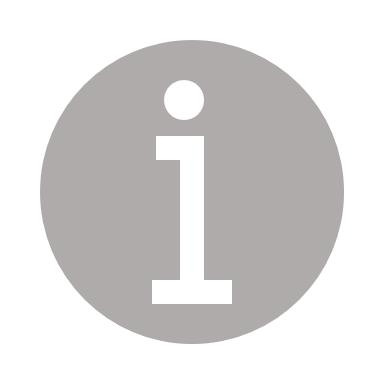 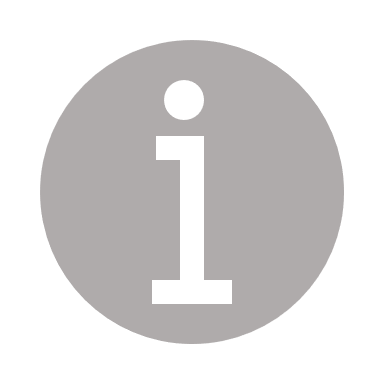 Alueen kävelyindeksiPaikkatietopohjainen käveltävyysindeksi kuvaa rakennetun ympäristön soveltuvuutta kävelylle. Indeksejä on luotu useita eri tarkoituksiin, mutta pääsääntöisesti ne juonnetaan seuraavista muuttujista: maankäytön monipuolisuus, katuverkoston yhdistyneisyys ja väestöntiheys. Esimerkki indeksin laskemiseen löytyy tästä artikkelista (Portegis ym. 2017) Indeksi on toteutettu paikkatieto-ohjelmassa käyttäen seuraavia avoimia aineistoja: väestöruutuaineisto, Corine-maanpeiteaineisto ja Digiroad-tieverkostoaineisto. Maankäytön monipuolisuus kuvaa tässä indeksissä kävelyn ja liikkumisen kannalta oleellisten maankäyttömuotojen (asuinalueet, palvelut, liikunnan ja vapaa-ajan fasiliteetit, metsät ja rakennettu/rakentamaton luonto) jakaumaa vyöhykkeen sisällä. Katuverkon yhdistyneisyyden kuvaamiseksi taas on summattu käveltävissä olevien katujen risteysten määrä vyöhykkeellä. Indeksin korkeampi arvo indikoi parempaa käveltävyyttä.Apua paikkatietopohjaisen indeksin toteuttamiseen Jyväskylän paikkatietojen asiantuntijapalveluista.Vaihtoehtoisesti käveltävyyttä voidaan arvioida havainnoimalla. Tässä Helsingissä toteutetussa esimerkissä on käytetty apuna havainnointilomaketta (ks. linkin s. 11). Näkökulmana on kävely-ympäristöjen kehittäminen ja subjektiivisempi arvioiminen, ml. ympäristön viihtyisyyden arvioiminen kävelijän näkökulmasta.Lähteet:Portegijs, E., Keskinen, K. E., Tsai, L. T., Rantanen, T., & Rantakokko, M. (2017). Physical Limitations, Walkability, Perceived Environmental Facilitators and Physical Activity of Older Adults in Finland. International Journal of Environmental Research and Public Health 2017, Vol. 14, Page 333, 14(3), 333. https://doi.org/10.3390/IJERPH14030333AsuinalueillatAsuinalueillat kutsuvat koolle asukkaita, luottamushenkilöitä ja kaupungin työntekijöitä yhteisiin alueellisiin keskustelutilaisuuksiin. Tilaisuuksissa asukkaat pääsevät tuomaan esiin asuinalueensa vahvuuksia ja kehittämisen kohtia. Asuinalueet on jaettu Kotikulmat -Jyväskylän asuinalueet -jaon mukaisesti. Asukasyhdistysten kanssa pohditaan ennakkoon muutama paikallinen teema, joista kuullaan lyhyet alustukset iltojen alkuun. Pienryhmissä keskustellaan alueen vahvuuksista ja kehittämisen kohdista. Illan yhteisessä keskusteluosuudessa asioihin haetaan näkökulmia, mielipiteitä ja ideoita yhteisen ymmärryksen laajentamiseksi. Tietoja hyödynnetään kaupungin palvelujen kehittämisessä. (JKL 2022a)Lähteet:JKL. (2022a). Asuinalueillat | Jyväskylä.fi. Viitattu 25.2.2022. https://www.jyvaskyla.fi/osallistu/osallisuus-asuinalueilla/asukasyhteistyo.EsteettömyysEsteetön ja toimiva ympäristö tukee ihmisten hyvinvointia ja koko yhteiskunnan toimivuutta. Sen toteutuminen takaa kaikille yhdenvertaiset mahdollisuudet toimintakyvystään riippumatta osallistua ja vaikuttaa yhteiskunnassa. Vanhemmat lastenvaunujen kanssa, heikkonäköiset ja huonokuuloiset, pyörätuoleilla ja rollaattorien avulla liikkuvat pystyvät toimimaan esteettömässä ympäristössä. Esteettömyydessä on kyse ihmisten moninaisuuden huomioimisesta. Liikkumisen, kuulemisen, näkemisen ja ymmärtämisen esteettömyys ovat keskeinen osa rakennetun ympäristön toimivuutta. Esteettömässä ympäristössä opasteet ovat selkeitä, oviaukot riittävän leveitä, kulkureittien luiskat loivia, portaat turvallisia, hissejä on tarpeellisissa paikoissa, valaistus riittävä, ääniympäristö miellyttävä ja tilat tarkoitukseensa toimivia. (THL 2022.)Esteettömyyden suunnittelussa voi hyödyntää olemassa olevia kartoitus- ja arviointiohjeita. Yleisiä ohjeita julkisten tilojen, kuten ulkoalueiden esteettömyyden huomioimiseen suunnittelussa, rakentamisessa ja kunnossapidossa esitetään SuRaKu-korteissa (Suunnittelu, Rakennus ja Kunnossapito (Helsinki 2020).Esteettömyysselvitys on lomaketyökalu, jonka avulla voidaan tuoda esiin, kuinka esteettömyys otetaan huomioon kohteessa (OKM 2022a).Esteettömän liikuntapaikan suunnittelu: Ohjeita ja kirjallisuutta -oppaassa on lisätietoa erityisesti liikuntapaikan esteettömyyden suunnitteluun (OKM 2018).Esteetön rakennus ja ympäristö-oppaassa on koottu lisätietoa yleisen esteettömän suunnittelun tueksi (Kilpelä 2019). Esteettömyyskeskus ESKE. Invalidiliiton Esteettömyyskeskus ESKE vaikuttaa laaja-alaisen esteettömyyden edistämiseen yhteiskunnassa. ESKE tarjoaa myös monipuolisia esteettömyyden edistämiseen liittyviä palveluja yrityksille ja muille palveluntarjoajille sekä kouluttaa osaavia esteettömyyskartoittajia. (ESKE 2022.)Lähteet:ESKE. (2022). Esteettömyyskeskus ESKE. Viitattu 7.11.2022. https://www.invalidiliitto.fi/esteettomyys/esteettomyyskeskus-eskeHelsinki. (2020). Esteettömän rakentamisen ohjeet | Helsingin kaupunki. Viitattu 8.11.2022. https://www.hel.fi/helsinkikaikille/fi/ohjeita-suunnitteluun/esteettoman-rakentamisen-ohjeet/. Kilpelä, N. (2019). Esteetön rakennus ja ympäristö. 3 uudistettu painos. E-kirja. Helsinki: Rakennustieto Oy. Viitattu 8.11.2022. https://www.ymparisto.fi/download/noname/%7BEA70FE2A-FF14-4FC8-96B6-AE6B32F89BB7%7D/144306 OKM. (2022). Esteettömyysselvitys. Viitattu 8.11.2022. https://okm.fi/documents/1410845/6015486/Esteettomyysselvityslomake+092018_täytettävä.pdf/4e447dcf-dda3-46c3-acb3-da4ba987a51b/Esteettomyysselvityslomake+092018_täytettävä.pdf?t=1536849486000. OKM. (2018). Esteettömän liikuntapaikan suunnittelu: Ohjeita ja kirjallisuutta. Viitattu 8.11.2022. https://okm.fi/documents/1410845/6015486/Esteett%C3%B6m%C3%A4n+liikuntapaikan+suunnittelu_ohjeita+ja+kirjallisuutta+092018.pdf/305667c5-04b2-40c9-8ad3-0b0a3d75198d/Esteett%C3%B6m%C3%A4n+liikuntapaikan+suunnittelu_ohjeita+ja+kirjallisuutta+092018.pdf?t=1536849175000. THL. (2022). Esteettömyys ja saavutettavuus. Viitattu 8.11.2022. https://thl.fi/fi/web/vammaispalvelujen-kasikirja/vammaisuus-yhteiskunnassa/esteettomyys-ja-saavutettavuus. KouluterveyskyselyKouluterveyskysely tuottaa monipuolista ja luotettavaa, maakunnallista ja paikallista seurantatietoa eri ikäisten lasten ja nuorten hyvinvoinnista, terveydestä, koulunkäynnistä ja opiskelusta, osallisuudesta sekä avun saamisesta ja palvelujen tarpeisiin vastaavuudesta. Kouluterveyskysely toteutetaan joka toinen vuosi. Kyselyyn osallistuvat seuraavat ryhmät:perusopetuksen 4. ja 5. vuosiluokan oppilaatperusopetuksen 8. ja 9. vuosiluokan oppilaatlukiokoulutuksen 1. ja 2. vuoden opiskelijatammatillisten oppilaitosten 1. ja 2. vuoden opiskelijat** Ammatillisissa oppilaitoksissa kyselyyn osallistuvat ammatillista perustutkintoa opiskelevat alle 21-vuotiaat. (THL 2022.)Kuntakohtaiset kouluterveyskyselyn tulokset: THL:n sähköinen tulospalvelu. Koulukohtaiset kouluterveyskyselyn tulokset: Koulutuksen järjestäjältä ja oppilaitoksilta.Lähteet:THL. (2022). Kouluterveyskysely. Viitattu 8.11.2022. https://thl.fi/fi/tutkimus-ja-kehittaminen/tutkimukset-ja-hankkeet/kouluterveyskysely. Lapsivaikutusten arviointiLapsiin kohdistuvien vaikutusten ennakkoarviointi on tapa tarkastella lasten ja lapsiperheiden hyvinvointiin vaikuttavia tekijöitä kokonaisuutena. Lapsiin kohdistuvien vaikutusten arvioinnissa tarkastellaan, miten lapsi otetaan huomioon erilaisissa yhteiskunnallisissa toimenpiteissä ja päätöksissä, millaisia vaikutuksia päätökset aiheuttavat ja millainen tieto lapsista ja päätösten vaikutuksista lapsiin on päätöksenteon taustalla. Arvioinnin peruskysymyksiä ovat eri päätösten ja toimenpiteiden ennakoidut hyödyt ja / tai haitat lasten ja lapsiperheiden hyvinvoinnille. (THL 2010).Lisätietoja: https://www.lskl.fi/vaikuttamistyo/lapsivaikutusten-arviointi/ Esimerkki:  Lapsivaikutusten arviointi: Pienituloisten perheiden iltapäivätoiminnan toimintamaksujen alentaminenLähteet:THL. (2010). Lapsivaikutusten arviointi kuntapäätöksissä. Viitattu 8.11.2022. http://www.thl.fi/fi_FI/web/fi/tutkimus/tyokalut.LiikuntabarometriLiikuntabarometri-tutkimus jyväskyläläisten liikkumisesta toteutetaan 2 vuoden välein. Uusin tutkimus on vuodelta 2022 ja edellisten tutkimukset on tehty vuosina 2020, 2016 ja 2018. Tarkemmat tiedot ja aineisto: N.N (puhelinnumero; sähköpostiosoite)LIPAS-analyysityökalut (Saavutettavuustyökalu & Monipuolisuustyökalu)Saavutettavuustyökalu on Lipas.fi -palvelun työkalu liikuntaolosuhteiden tarjonnan ja saavutettavuuden arviointiin. Työkalun avulla on mahdollista vertailla olemassa olevien tai suunniteltujen liikuntapaikkojen etäisyyttä ja matkustusaikoja suhteessa halutun alueen väestöön, muihin liikuntapaikkoihin sekä oppilaitoksiin. Monipuolisuustyökalulla voi arvioida liikuntaolosuhteiden monipuolisuutta halutulla alueella.Analyysityökalut löytyvät Lipas.fi-palvelusta rekisteröityneille käyttäjille. Lipas-käyttöohjeet (linkki).Liikuntapaikkatietoja vertailtaessa on varmistettava LIPAS-järjestelmän tietojen paikkansapitävyys. Lipas-tietojen päivittäminen on kunnan itsenäinen tehtävä. Lisätiedot: N.N. (puhelinnumero; sähköpostiosoite)SeurakyselyJyväskyläläisille liikunta- ja urheiluseuroille kohdennettu seurakysely. Kyselyn tavoitteena oli selvittää eri lajiryhmien harrastajamäärät, alueellisten ja eri ikäluokille suunnattujen harrastusmahdollisuuksien tarjonta kaupungin eri osissa, nuorten osallistumis- ja vaikuttamismahdollisuuksia seurassa ja kuinka seurat huomioivat toiminnassaan sosioekonomisesti heikommassa asemassa olevat sekä toimintarajoitteiset harrastajat. Tarkemmat tiedot ja aineisto: N.N. (puhelinnumero; sähköpostiosoite)Sosiaalisten vaikutusten arviointiSosiaalisten vaikutusten arvioinnissa (SVA) selvitetään hankkeiden tai toimintojen vaikutuksia ihmisten elinoloihin, viihtyvyyteen ja hyvinvointiin. Sosiaalisten vaikutusten arvioinnin avulla pyritään selvittämään ja ennakoimaan hankkeen tai toimintojen vaikutuksia, esimerkiksi seuraavilla näkökulmilla:Hankkeen vaikutus ihmisten elämän laatuun tai alueen kehitykseen sekä näistä aiheutuvat seurannaisvaikutukset.Yhteisön/alueen kykyä sopeutua muuttuviin olosuhteisiin.Hankkeen merkitys ja merkittävyys eri toimijoiden ja ihmisryhmien kannalta.Hankkeen aiheuttamien mahdollisten haittojen vähentäminen ja ehkäisy.Hankkeen aiheuttamien ristiriitojen huomiointi ja sovittelu. (Päivänen ym. 2005 & THL 2022.)Lähteet:Päivänen, J., Kohl, J., Manninen, R., Sairinen, R., & Kyttä, M. (2005). Sosiaalisten vaikutusten arviointi kaavoituksessa. Avauksia sisältöön ja menetelmiin. Suomen Ympäristö 766.THL. (2022). Päätösten vaikutusten ennakkoarviointi. Haettu 7.11.2022. https://thl.fi/fi/web/hyvinvoinnin-ja-terveyden-edistamisen-johtaminen/hyvinvointijohtaminen/paatosten-vaikutusten-ennakkoarviointiSukupuolivaikutusten arviointiSukupuolivaikutusten arviointi tarkoittaa sitä, että toimenpiteen, poliittisen päätöksen tai lainsäädännön vaikutuksia arvioidaan etukäteen mahdollisten sukupuolivaikutusten kannalta. Tavoitteena on ehkäistä sukupuolten kannalta ei-toivotut vaikutukset ja edistää tasa-arvoa. Arvioinnin perusteella voidaan tehdä korjaavia ehdotuksia syrjinnän ja ei-haluttujen vaikutusten vähentämiseksi, tasa-arvon edistämiseksi ja tasa-arvon esteiden poistamiseksi. Sukupuolivaikutusten arviointi on sukupuolinäkökulman valtavirtaistamisen menetelmä. (THL 2022.)Esimerkki: Jyväskylän liikunta- ja urheiluseurojen tukimuotojen sukupuolivaikutusten arviointiLähteet:THL. (2020). Tasa-arvosanasto. Haettu 8.11.2022. https://thl.fi/fi/web/sukupuolten-tasa-arvo/sukupuoli/tasa-arvosanasto. TarveselvitysTarveselvitys on dokumentti, jossa perustellaan hankkeen tarpeellisuus tai olemassa olevan rakennelman/palvelun muutostarve. Tarveselvityksessä kuvataan tarve, johon perustuen hankkeelle määritetään vaatimukset, erilaiset käyttömahdollisuudet ja esitettyjen lopputulosvaihtoehtojen kustannusarvio riittävällä tarkkuudella hankesuunnitelmaan siirtymistä varten. (Rakennustieto 2017.)Lähteet:Rakennustieto. (2017). RT tietoväylä | RT 10-11284 Hankkeen johtamisen ja rakennuttamisen tehtäväluettelo HJR18. Haettu 25.2.2022. https://kortistot.rakennustieto.fi/kortit/RT 10-11284Vaikutusten ennakkoarviointiVaikutusten ennakkoarviointi on tapa arvioida valmisteltavan päätöksen vaikutuksia eri näkökulmista ennakolta. Vaikutusten ennakkoarvioinnin avulla:tarkastellaan eri päätösvaihtoehtojen arvioituja vaikutuksiatarkastellaan päätöksen vaikutuksia jonkun kohderyhmän näkökulmastatarkastellaan toteuttaako päätösvaihtoehto kunnan strategiaa ja toimintaa ohjaavia suunnitelmiapunnitaan päätöksen vaikutuksia sekä lyhyellä että pitkällä aikavälilläEnnakkoarviointia toteutetaan useilla eri nimillä, joista laajin arviointikokonaisuus on vaikutusten ennakkoarviointi (EVA). Muita mahdollisia vaikutusten ennakkoarviointeja, joissa vaikutuksia tarkastellaan jostain näkökulmasta ovat esimerkiksi ihmisiin kohdistuvien vaikutusten arviointi (IVA), lapsivaikutusten arviointi (LAVA), sukupuolivaikutusten arviointi (SUVA) tai sosiaalisten vaikutusten arviointi (SVA). (JKL 2022.) Lisätietoa THL:n sivuilta (THL 2022).Esimerkki: Liikuntapalvelujen kehittäminen osana Hippos2020-hankettaLähteet:Jyväskylä. (2022). Vaikutusten ennakkoarviointi. Viitattu 8.11.2022. https://www.jyvaskyla.fi/osallistu/osallisuus-paatoksenteossa/vaikutusten-ennakkoarviointi. THL. (2022). Päätösten vaikutusten ennakkoarviointi. Viitattu 8.11.2022. https://thl.fi/fi/web/hyvinvoinnin-ja-terveyden-edistamisen-johtaminen/hyvinvointijohtaminen/paatosten-vaikutusten-ennakkoarviointi. Työkalun taustalla: Yhdenvertainen liikunnallinen lähiö-tutkimushankeTämä listatyökalu on luotu osana Yhdenvertainen liikunnallinen lähiö (YLLI) -tutkimushankkeessa toteutettua yhteiskehittämisprosessia.Lue lisää tutkimushankkeesta ja lataa työkalupohja omaan käyttöösi osoitteesta: https://blogs.helsinki.fi/yhdenvertainen-liikunnallinen-lahio/. 1)  Suunnittelun läpinäkyvyys paraneeTyökalun läpikäymisestä muodostuu samalla hankkeen ”tietopöytäkirja”, jota voi kuljettaa liikuntapaikkahankkeen edistymisen rinnalla ja esittää tarpeen mukaan hanketta perustellessa.2)  Suunnittelun luotettavuus paraneeMerkityksellisten tietolähteiden käytön todennäköisyys kasvaa. Tiedon häviämisen riski pienenee.3)  Yhteistyö eri toimijoiden kanssa edistyyTyökalun käyttö edistää sekä kunnan sisäistä poikkihallinnollista tiedonsiirtoa että muiden asianomaisten osallistamista hankkeeseen sen oikeassa vaiheessa edistäen yhdenvertaisuutta suunnittelussa.4)  Kunnan tiedolla johtaminen edistyy Työkalun käyttö jäsentää ja systematisoi kunnalla olemassa olevan tiedon käyttöä. Myös puuttuvien tietolähteiden kehittämistarpeet tulevat näkyvimmiksi.5)  Kunnan liikkumista koskeva strategia edistyyTyökaluun voi sisällyttää esim. kunnan strategialle tärkeitä asioita, jotka halutaan suunnittelussa huomioida.LISTATYÖKALU LIIKUNTAPAIKKAHANKKEIDEN SUUNNITTELUUN LISTATYÖKALU LIIKUNTAPAIKKAHANKKEIDEN SUUNNITTELUUN LISTATYÖKALU LIIKUNTAPAIKKAHANKKEIDEN SUUNNITTELUUN LISTATYÖKALU LIIKUNTAPAIKKAHANKKEIDEN SUUNNITTELUUN LISTATYÖKALU LIIKUNTAPAIKKAHANKKEIDEN SUUNNITTELUUN LISTATYÖKALU LIIKUNTAPAIKKAHANKKEIDEN SUUNNITTELUUN LISTATYÖKALU LIIKUNTAPAIKKAHANKKEIDEN SUUNNITTELUUN Tekijä ja yksikkö:Tekijä ja yksikkö:Tekijä ja yksikkö:Tekijä ja yksikkö:Tekijä ja yksikkö:Päivämäärä:Päivämäärä:Suunnittelukohde:Suunnittelukohde:Suunnittelukohde:Suunnittelukohde:Suunnittelukohde:Suunnittelukohde:Suunnittelukohde:Suunnittelun lähtökohta, tavoitteet, tehtävät ja aikataulu: (esim. kuntalaisaloite, tunnistettu muutostarve, rakenteellinen ongelma tms.)Suunnittelun lähtökohta, tavoitteet, tehtävät ja aikataulu: (esim. kuntalaisaloite, tunnistettu muutostarve, rakenteellinen ongelma tms.)Suunnittelun lähtökohta, tavoitteet, tehtävät ja aikataulu: (esim. kuntalaisaloite, tunnistettu muutostarve, rakenteellinen ongelma tms.)Suunnittelun lähtökohta, tavoitteet, tehtävät ja aikataulu: (esim. kuntalaisaloite, tunnistettu muutostarve, rakenteellinen ongelma tms.)Suunnittelun lähtökohta, tavoitteet, tehtävät ja aikataulu: (esim. kuntalaisaloite, tunnistettu muutostarve, rakenteellinen ongelma tms.)Suunnittelun lähtökohta, tavoitteet, tehtävät ja aikataulu: (esim. kuntalaisaloite, tunnistettu muutostarve, rakenteellinen ongelma tms.)Suunnittelun lähtökohta, tavoitteet, tehtävät ja aikataulu: (esim. kuntalaisaloite, tunnistettu muutostarve, rakenteellinen ongelma tms.)TietoteemaIDTietolähde / ToimenpideMahdollinen suora linkki / yhteyshenkilö tietoon / lisätiedotTieto huomioitu(+ mahd. lisätiedot ja pvm.)Tieto huomioitu(+ mahd. lisätiedot ja pvm.)Tietoa ei huomioitu / ei olennainen(+ mahd. lisätiedot ja pvm.)1 Harrastekohtaiset tiedot (merkityksellisten lajien kannalta)1.1.Ajankohtaiset harrastajamäärät vaikutusalueella tai valtakunnallisesti ☐ ☐ ☐ 1 Harrastekohtaiset tiedot (merkityksellisten lajien kannalta)1.2.Harrastajamäärien kehityssuunta-arvio lyhyellä ja pitkällä aikavälillä (potentiaali)☐ ☐ ☐ 1 Harrastekohtaiset tiedot (merkityksellisten lajien kannalta)1.3.Toimivat seurat tarkastettu (ja tarvittaessa kontaktoitu)Seuratietokanta☐ ☐ ☐ 1 Harrastekohtaiset tiedot (merkityksellisten lajien kannalta)1.4.Alueella vaikuttavien seurojen oleelliset tiedot – Esim. seurakyselyLisätiedot☐ ☐ ☐ 1 Harrastekohtaiset tiedot (merkityksellisten lajien kannalta)1.5.Lajiliittojen lausuntoLajiliittolistaus☐ ☐ ☐ 1 Harrastekohtaiset tiedot (merkityksellisten lajien kannalta)1.6.Vaikutusalueen muut liikuntapaikat (Määrä, matka-ajat)Arvio vaikutusalueen liikuntapaikoista. Esim. erilaisten (monipuolisuus) tai samankaltaisten (kattavuus) liikuntapaikkojen määrä tai matka-ajat arvioidulla vaikutusalueella.LIPAS-analyysityökaluLisätiedot LIPAS-työkaluista☐ ☐ ☐ 1 Harrastekohtaiset tiedot (merkityksellisten lajien kannalta)1.7.☐ Muut tietolähteet/toimenpiteet (+ mahd. lisätiedot ja pvm.)☐ Muut tietolähteet/toimenpiteet (+ mahd. lisätiedot ja pvm.)☐ Muut tietolähteet/toimenpiteet (+ mahd. lisätiedot ja pvm.)☐ Muut tietolähteet/toimenpiteet (+ mahd. lisätiedot ja pvm.)☐ Muut tietolähteet/toimenpiteet (+ mahd. lisätiedot ja pvm.)1 Harrastekohtaiset tiedot (merkityksellisten lajien kannalta)YHTEENVETO HARRASTEKOHTAISISTA TIEDOISTA:YHTEENVETO HARRASTEKOHTAISISTA TIEDOISTA:YHTEENVETO HARRASTEKOHTAISISTA TIEDOISTA:YHTEENVETO HARRASTEKOHTAISISTA TIEDOISTA:YHTEENVETO HARRASTEKOHTAISISTA TIEDOISTA:YHTEENVETO HARRASTEKOHTAISISTA TIEDOISTA:2 Väestötiedot (suunnittelukohteen vaikutusalueella)2.1.Väestöennuste (esim. 5 ja 30 vuoden aikavälillä)Tilastotietoja Jyväskylästä☐ ☐ ☐ 2 Väestötiedot (suunnittelukohteen vaikutusalueella)2.2.Eri ikäryhmien matka-ajat ja etäisyydet kohteeseenLIPAS-analyysityökaluSaavutettavuuskartat - YLLI☐ ☐ ☐ 2 Väestötiedot (suunnittelukohteen vaikutusalueella)2.3.Sosioekonominen rakenne vaikutusalueella (kielijakauma, koulutustaso, työllisyystilanne ym.)Tilastotietoja Jyväskylästä☐ ☐ ☐ 2 Väestötiedot (suunnittelukohteen vaikutusalueella)2.4.Kouluikäisten lasten fyysinen toimintakykyMove-mittaukset vaikutusalueelta☐ ☐ ☐ 2 Väestötiedot (suunnittelukohteen vaikutusalueella)2.5.Lasten terveys- ja harrastetiedot - KouluterveyskyselytLisätiedot☐ ☐ ☐ 2 Väestötiedot (suunnittelukohteen vaikutusalueella)2.6.☐ Muut tietolähteet/toimenpiteet (+ mahd. lisätiedot ja pvm.)☐ Muut tietolähteet/toimenpiteet (+ mahd. lisätiedot ja pvm.)☐ Muut tietolähteet/toimenpiteet (+ mahd. lisätiedot ja pvm.)☐ Muut tietolähteet/toimenpiteet (+ mahd. lisätiedot ja pvm.)☐ Muut tietolähteet/toimenpiteet (+ mahd. lisätiedot ja pvm.)2 Väestötiedot (suunnittelukohteen vaikutusalueella)YHTEENVETO VAIKUTUSALUEEN VÄESTÖTIEDOISTA:YHTEENVETO VAIKUTUSALUEEN VÄESTÖTIEDOISTA:YHTEENVETO VAIKUTUSALUEEN VÄESTÖTIEDOISTA:YHTEENVETO VAIKUTUSALUEEN VÄESTÖTIEDOISTA:YHTEENVETO VAIKUTUSALUEEN VÄESTÖTIEDOISTA:YHTEENVETO VAIKUTUSALUEEN VÄESTÖTIEDOISTA:3 Vaikutusalueen liikuntatilojen tai -paikkojen käyttötiedot3.1Liikuntatilojen (liikuntapaikat/koulujen salit ym.) käyttötiedotTimmi☐ ☐ ☐ 3 Vaikutusalueen liikuntatilojen tai -paikkojen käyttötiedot3.2.Kunnossapitotiedot (esim. latujen kunnossapidon muutos suhteessa hiihdon suosioon)☐ ☐ ☐ 3 Vaikutusalueen liikuntatilojen tai -paikkojen käyttötiedot3.3.Liikuntapaikkojen havainnointi (esim. SOPARC)☐ ☐ ☐ 3 Vaikutusalueen liikuntatilojen tai -paikkojen käyttötiedot3.4.☐ Muut tietolähteet/toimenpiteet (+ mahd. lisätiedot ja pvm.)☐ Muut tietolähteet/toimenpiteet (+ mahd. lisätiedot ja pvm.)☐ Muut tietolähteet/toimenpiteet (+ mahd. lisätiedot ja pvm.)☐ Muut tietolähteet/toimenpiteet (+ mahd. lisätiedot ja pvm.)☐ Muut tietolähteet/toimenpiteet (+ mahd. lisätiedot ja pvm.)3 Vaikutusalueen liikuntatilojen tai -paikkojen käyttötiedotYHTEENVETO VAIKUTUSALUEEN LIIKUNTATILOIHIN LIITTYVISTÄ TIEDOISTA:YHTEENVETO VAIKUTUSALUEEN LIIKUNTATILOIHIN LIITTYVISTÄ TIEDOISTA:YHTEENVETO VAIKUTUSALUEEN LIIKUNTATILOIHIN LIITTYVISTÄ TIEDOISTA:YHTEENVETO VAIKUTUSALUEEN LIIKUNTATILOIHIN LIITTYVISTÄ TIEDOISTA:YHTEENVETO VAIKUTUSALUEEN LIIKUNTATILOIHIN LIITTYVISTÄ TIEDOISTA:YHTEENVETO VAIKUTUSALUEEN LIIKUNTATILOIHIN LIITTYVISTÄ TIEDOISTA:4 Alueen olosuhdetiedot4.1.Kaavoitus- ja maanomistustiedotKaavoituksen asiakaspalvelu☐ ☐ ☐ 4 Alueen olosuhdetiedot4.2.Rakennuslupa / Muut tekniset luvat Arvio rakennusluvan tarpeesta tai muista teknisistä luvista, onko sellaiset olemassa tai tarvitaanko muutosta?☐ ☐ ☐ 4 Alueen olosuhdetiedot4.3.Suojelualueet tai rakennuksen suojelutiedotArvio alueeseen tai rakennukseen kohdistuvista suojelutoimista. Lisätietoja esim. rakennusten suojelutiedoista.4 Alueen olosuhdetiedot4.4.Alueen kävelyindeksiLisätiedot☐ ☐ ☐ 4 Alueen olosuhdetiedot4.5.Kevyen liikenteen liikennevirtamittaukset☐ ☐ ☐ 4 Alueen olosuhdetiedot4.6.Saavutettavuus julkisillaSaavutettavuuskartat - YLLILinkki Jyväskylä☐ ☐ ☐ 4 Alueen olosuhdetiedot4.7.Saavutettavuus moottoriajoneuvollaSaavutettavuuskartat - YLLI☐ ☐ ☐ 4 Alueen olosuhdetiedot4.8.Moottoroidun liikenteen liikennevirtamittaukset☐ ☐ ☐ 4 Alueen olosuhdetiedot4.9.Luontoalueiden läheisyysJKL karttapalveluEsim. luonnon monimuotoisuus, maisemallisen kohteet tms.☐ ☐ ☐ 4 Alueen olosuhdetiedot4.10.Lähiympäristön esteettömyysPaikkaan saapumiseen ja sen lähiympäristöön liittyvät esteettömyystarpeet esim. SuRaKu-ohjeiston avulla.Lisätiedot(Rakennuksen sisäinen esteettömyys arvioidaan erikseen tekniikkaosiossa.)☐ ☐ ☐ 4 Alueen olosuhdetiedot4.11.Ympäristön esteettömyysArvio esim. alueelle saapumisen tai lähiympäristön esteettömyydestä. Esim. alueelle ohjaavat opasteet?Lisätiedot☐ ☐ ☐ 4 Alueen olosuhdetiedot4.12.Tärkeimmät liikuntapaikat ja -reitit alueellaLIPAS-tietokanta☐ ☐ ☐ 4 Alueen olosuhdetiedot4.13.Alueen muut palvelut☐ ☐ ☐ 4 Alueen olosuhdetiedot4.14.Yleinen arvio alueen sopivuudesta/viihtyvyydestäErityiset maisemat/maamerkit tai muut merkitykselliset kohteet alueella.☐ ☐ ☐ 4 Alueen olosuhdetiedot4.15.☐ Muut tietolähteet/toimenpiteet (+ mahd. lisätiedot ja pvm.)☐ Muut tietolähteet/toimenpiteet (+ mahd. lisätiedot ja pvm.)☐ Muut tietolähteet/toimenpiteet (+ mahd. lisätiedot ja pvm.)☐ Muut tietolähteet/toimenpiteet (+ mahd. lisätiedot ja pvm.)☐ Muut tietolähteet/toimenpiteet (+ mahd. lisätiedot ja pvm.)4 Alueen olosuhdetiedotYHTEENVETO ALUEEN OLOSUHDETIEDOISTA:YHTEENVETO ALUEEN OLOSUHDETIEDOISTA:YHTEENVETO ALUEEN OLOSUHDETIEDOISTA:YHTEENVETO ALUEEN OLOSUHDETIEDOISTA:YHTEENVETO ALUEEN OLOSUHDETIEDOISTA:YHTEENVETO ALUEEN OLOSUHDETIEDOISTA:5 Osallistaminen ja yhdenvertaisuus5.1.Kuntalaisaloitteet ja -palautteetEsim. virallisen palautekanavan kautta tulleet palautteet, sähköpostit tai muut aloitteet/palautteet.☐ ☐ ☐ 5 Osallistaminen ja yhdenvertaisuus5.2.Alueellisen liikkumiskyselyn oleelliset kysymyksetSäännöllisesti toteutettavan liikuntabarometrin tulokset. Lisätiedot☐ ☐ ☐ 5 Osallistaminen ja yhdenvertaisuus5.3.Erilliset kaupunkitason kyselyt suunnittelukohteestaMuut toteutetut kyselyt, joissa hankkeeseen liittyvää oleellista tietoa.☐ ☐ ☐ 5 Osallistaminen ja yhdenvertaisuus5.4.Yleinen asuinalueiltaSäännöllisesti toteutettujen yleisten asuinalueiltojen tuottama tieto. Lisätiedot☐ ☐ ☐ 5 Osallistaminen ja yhdenvertaisuus5.5.AsukaskyselyErillinen asukaskysely hankkeeseen liittyen halutulla vaikutusalueella.☐ ☐ ☐ 5 Osallistaminen ja yhdenvertaisuus5.6.Erillinen asukasiltaErillinen asukasilta hankkeeseen liittyen halutulla vaikutusalueella.☐ ☐ ☐ 5 Osallistaminen ja yhdenvertaisuus5.7.Lasten parlamentin tai vastaavan lausuntoLinkki yhteystietosivulle☐ ☐ ☐ 5 Osallistaminen ja yhdenvertaisuus5.8.Nuorisovaltuuston tai vastaavan lausuntoLinkki yhteystietosivulle☐ ☐ ☐ 5 Osallistaminen ja yhdenvertaisuus5.9.Vanhuusneuvoston tai vastaavan lausuntoLinkki yhteystietosivulle☐ ☐ ☐ 5 Osallistaminen ja yhdenvertaisuus5.10.Vammaisneuvoston tai vastaavan lausuntoLinkki yhteystietosivuille☐ ☐ ☐ 5 Osallistaminen ja yhdenvertaisuus5.11.Vaikutusalueen yksityisten palvelutarjoajien mielipide☐ ☐ ☐ 5 Osallistaminen ja yhdenvertaisuus5.12.Strategiset kuntalaisten osallisuuteen ja yhdenvertaisuuteen vaikuttavat ja ohjaavat asiakirjatEsimerkiksi: - Osallisuusohjelma (2015) Linkki- Yhdenvertaisuussuunnitelma (2017–2020) Linkki- Jyväskylän kaupungin kotouttamisohjelma (2017–2020) Linkki☐ ☐ ☐ 5 Osallistaminen ja yhdenvertaisuus5.13.Lapsivaikutusten arviointiLisätiedot☐ ☐ ☐ 5 Osallistaminen ja yhdenvertaisuus5.14.Arvio vaikutuksista aikuisväestön liikunnallisten palvelujen tarpeeseenArvio vaikutuksista esim. - Perheiden yhteiseen liikkumiseen- Eri harrastemahdollisuuksiin☐ ☐ ☐ 5 Osallistaminen ja yhdenvertaisuus5.15.Arvio vaikutuksista iäkkäiden liikunnallisten palvelujen tarpeeseen☐ ☐ ☐ 5 Osallistaminen ja yhdenvertaisuus5.16.Yleinen liikunta- ja liikkumisvaikutusten arviointiLinkki5 Osallistaminen ja yhdenvertaisuus5.17.Sosiaalisten vaikutusten arviointiLisätiedot☐ ☐ ☐ 5 Osallistaminen ja yhdenvertaisuus5.18.Sukupuolivaikutusten arviointiLisätiedot☐ ☐ ☐ 5 Osallistaminen ja yhdenvertaisuus5.19.Kokoava yhdenvertaisuuden arviointi☐ ☐ ☐ 5 Osallistaminen ja yhdenvertaisuus5.20.Yleinen kokoava vaikutusten ennakkoarviointiLisätiedot☐ ☐ ☐ 5 Osallistaminen ja yhdenvertaisuus5.21.Vuorovaikutussuunnitelma (osallisuus ja tiedottaminen)Hankkeen toteuttamiseen on luotu vuorovaikutussuunnitelma. Arvio tarvittavista ja käytettävistä viestintä- ja markkinointikanavista, joissa hankkeesta viestitään.☐ ☐ ☐ 5 Osallistaminen ja yhdenvertaisuus5.22.☐ Muut tietolähteet/toimenpiteet (+ mahd. lisätiedot ja pvm.)☐ Muut tietolähteet/toimenpiteet (+ mahd. lisätiedot ja pvm.)☐ Muut tietolähteet/toimenpiteet (+ mahd. lisätiedot ja pvm.)☐ Muut tietolähteet/toimenpiteet (+ mahd. lisätiedot ja pvm.)☐ Muut tietolähteet/toimenpiteet (+ mahd. lisätiedot ja pvm.)5 Osallistaminen ja yhdenvertaisuusYHTEENVETO OSALLISTAMISEEN LIITTYVISTÄ TIEDOISTA:YHTEENVETO OSALLISTAMISEEN LIITTYVISTÄ TIEDOISTA:YHTEENVETO OSALLISTAMISEEN LIITTYVISTÄ TIEDOISTA:YHTEENVETO OSALLISTAMISEEN LIITTYVISTÄ TIEDOISTA:YHTEENVETO OSALLISTAMISEEN LIITTYVISTÄ TIEDOISTA:YHTEENVETO OSALLISTAMISEEN LIITTYVISTÄ TIEDOISTA:6 Henkilöstön ”hiljainen” tieto6.1.Alueella toimivien työntekijöiden lausunnot/huomiotEsimerkiksi:liikunnanohjaajat liikuntapaikanhoitajat opettajat/varhaiskasvatus ym.☐ ☐ ☐ 6 Henkilöstön ”hiljainen” tieto6.2.Vastaavia hankkeita muualla/aiemmin toteuttaneiden työntekijöiden lausunnot/huomiot☐ ☐ ☐ 6 Henkilöstön ”hiljainen” tieto6.3.☐ Muut tietolähteet/toimenpiteet (+ mahd. lisätiedot ja pvm.)☐ Muut tietolähteet/toimenpiteet (+ mahd. lisätiedot ja pvm.)☐ Muut tietolähteet/toimenpiteet (+ mahd. lisätiedot ja pvm.)☐ Muut tietolähteet/toimenpiteet (+ mahd. lisätiedot ja pvm.)☐ Muut tietolähteet/toimenpiteet (+ mahd. lisätiedot ja pvm.)6 Henkilöstön ”hiljainen” tietoYHTEENVETO ASIANTUNTIJATIEDOISTA:YHTEENVETO ASIANTUNTIJATIEDOISTA:YHTEENVETO ASIANTUNTIJATIEDOISTA:YHTEENVETO ASIANTUNTIJATIEDOISTA:YHTEENVETO ASIANTUNTIJATIEDOISTA:YHTEENVETO ASIANTUNTIJATIEDOISTA:7 Kaupunkistrategian mukaiset toimet7.1.Kunnan liikuntahallintotoimien tilaTeaviisari☐ ☐ ☐ 7 Kaupunkistrategian mukaiset toimet7.2.Resurssiviisas Jyväskylä 2040-ohjelmaLinkki☐ ☐ ☐ 7 Kaupunkistrategian mukaiset toimet7.3.Hyvinvointisuunnitelma (2017–2020)Linkki☐ ☐ ☐ 7 Kaupunkistrategian mukaiset toimet7.4.Lähiliikuntapaikkaohjelma (2013–2025)Linkki☐ ☐ ☐ 7 Kaupunkistrategian mukaiset toimet7.5.Luontoliikuntaohjelma (2020)Linkki☐ ☐ ☐ 7 Kaupunkistrategian mukaiset toimet7.6.Liikuntaolosuhteiden kehittämisohjelma (2022–2030)Linkki☐ ☐ ☐ 7 Kaupunkistrategian mukaiset toimet7.7.Liikuntapaikkojen palveluverkkoselvitys (2021)Linkki☐ ☐ ☐ 7 Kaupunkistrategian mukaiset toimet7.8.Ulkokenttien palveluverkkoselvitys (2021)Linkki☐ ☐ ☐ 7 Kaupunkistrategian mukaiset toimet7.9.Liikuntapalvelujen ympäristötieto ja -tavoitekortti☐ ☐ ☐ 7 Kaupunkistrategian mukaiset toimet7.11.Arvio mahdollisuudesta alueelliseen yhteisö-, yliopisto ja oppilaitosyhteistyöhönEsim. Millaisia mahdollisuuksia hanke voi luoda yliopiston, ammattikorkeakoulun, ammattioppilaitosten, koulujen tai muiden alueellisten yhteisöjen kanssa?☐ ☐ ☐ 7 Kaupunkistrategian mukaiset toimet7.10.Arvio innovatiivisuudestaEsim. millaisien uusien innovaatioiden kokeilun tai käyttöönoton hanke mahdollistaa? Innovaatio voi liittyä tekniikkaan, digitaalisuuteen, palveluun tai mihin tahansa.☐ ☐ ☐ 7 Kaupunkistrategian mukaiset toimet7.11.☐ Muut tietolähteet/toimenpiteet (+ mahd. lisätiedot ja pvm.)☐ Muut tietolähteet/toimenpiteet (+ mahd. lisätiedot ja pvm.)☐ Muut tietolähteet/toimenpiteet (+ mahd. lisätiedot ja pvm.)☐ Muut tietolähteet/toimenpiteet (+ mahd. lisätiedot ja pvm.)☐ Muut tietolähteet/toimenpiteet (+ mahd. lisätiedot ja pvm.)7 Kaupunkistrategian mukaiset toimetYHTEENVETO STRATEGIATIEDOISTA:YHTEENVETO STRATEGIATIEDOISTA:YHTEENVETO STRATEGIATIEDOISTA:YHTEENVETO STRATEGIATIEDOISTA:YHTEENVETO STRATEGIATIEDOISTA:YHTEENVETO STRATEGIATIEDOISTA:8 Suunniteltavan palvelun / rakennelman tekniikka8.1.Mahdolliselle rakennelmalle/palvelulle asetetut tiloihin ja tekniikkaan liittyvät tavoitteet.Tarpeiden mukaiset tavoitteet asetettu esim.:- Kestävän kehityksen tavoite- Ympäristösertifiointitavoite- Elinkaaritavoite- Ympäristötavoite- Laatutasotavoite- Muunneltavuustavoite- Arkkitehtuuritavoite- ym.☐ ☐ ☐ 8 Suunniteltavan palvelun / rakennelman tekniikka8.2.Tila-ohjelmaTarpeiden mukainen arvio hankkeen tiloista ja niiden pinta-aloista. - Tekniset vaatimukset esim. lattiapinnoista, seinärakenteista ym. - Eri toimintojen, kuten pelikenttien sijoittelu ja tekniset vaatimukset / rakenteet.Tarvittava välineistö ja niiden varastointi.Havainnekuva eri tiloista käyttötarkoituksineen.☐ ☐ ☐ 8 Suunniteltavan palvelun / rakennelman tekniikka8.3.Rakennelman esteettömyysJo tarveselvitysvaiheessa otetaan huomioon rakennelman esteettömyys esimerkiksi esteettömyysselvityksen avulla.Lisätiedot☐ ☐ ☐ 8 Suunniteltavan palvelun / rakennelman tekniikka8.4.Rakennelman energiatehokkuus☐ ☐ ☐ 8 Suunniteltavan palvelun / rakennelman tekniikka8.5.Liikuntapaikkarakentamisen RT-oppaatLinkki☐ ☐ ☐ 8 Suunniteltavan palvelun / rakennelman tekniikka8.6.RT-ohjekortisto muilta merkityksellisiltä osin. Linkki☐ ☐ ☐ 8 Suunniteltavan palvelun / rakennelman tekniikka8.7.OKM:n tukemat liikuntapaikkarakentamisen tutkimus- ja kehittämishankkeet merkityksellisiltä osin.Linkki8 Suunniteltavan palvelun / rakennelman tekniikka8.8.Yleinen tekninen riskiarviointi☐ ☐ ☐ 8 Suunniteltavan palvelun / rakennelman tekniikka8.9.☐ Muut tietolähteet/toimenpiteet (+ mahd. lisätiedot ja pvm.)☐ Muut tietolähteet/toimenpiteet (+ mahd. lisätiedot ja pvm.)☐ Muut tietolähteet/toimenpiteet (+ mahd. lisätiedot ja pvm.)☐ Muut tietolähteet/toimenpiteet (+ mahd. lisätiedot ja pvm.)☐ Muut tietolähteet/toimenpiteet (+ mahd. lisätiedot ja pvm.)8 Suunniteltavan palvelun / rakennelman tekniikkaYHTEENVETO RAKENNUSTEKNISISTÄ TIEDOISTA:YHTEENVETO RAKENNUSTEKNISISTÄ TIEDOISTA:YHTEENVETO RAKENNUSTEKNISISTÄ TIEDOISTA:YHTEENVETO RAKENNUSTEKNISISTÄ TIEDOISTA:YHTEENVETO RAKENNUSTEKNISISTÄ TIEDOISTA:YHTEENVETO RAKENNUSTEKNISISTÄ TIEDOISTA:9 Suunniteltavan palvelun / rakennelman ympäristövaikutus9.1.Ympäristön ennakkovaikutusten arviointi☐ ☐ ☐ 9 Suunniteltavan palvelun / rakennelman ympäristövaikutus9.2.Toteutetut ympäristöauditoinnit vastaavalla alueella / vastaavissa hankkeessa☐ ☐ ☐ 9 Suunniteltavan palvelun / rakennelman ympäristövaikutus9.3.Luonnonsuojelualueet lähistöllä☐ ☐ ☐ 9 Suunniteltavan palvelun / rakennelman ympäristövaikutus9.4.Kolmannen osapuolen teettämät tekniikkaan/materiaaleihin tms. liittyvät selvityksetEsim. lajiliiton tarjoamat laji- tai rakennetekniset selvitykset☐ ☐ ☐ 9 Suunniteltavan palvelun / rakennelman ympäristövaikutus9.5.☐ Muut tietolähteet/toimenpiteet (+ mahd. lisätiedot ja pvm.)☐ Muut tietolähteet/toimenpiteet (+ mahd. lisätiedot ja pvm.)☐ Muut tietolähteet/toimenpiteet (+ mahd. lisätiedot ja pvm.)☐ Muut tietolähteet/toimenpiteet (+ mahd. lisätiedot ja pvm.)☐ Muut tietolähteet/toimenpiteet (+ mahd. lisätiedot ja pvm.)9 Suunniteltavan palvelun / rakennelman ympäristövaikutusYHTEENVETO YMPÄRISTÖVAIKUTUSTIEDOISTA:YHTEENVETO YMPÄRISTÖVAIKUTUSTIEDOISTA:YHTEENVETO YMPÄRISTÖVAIKUTUSTIEDOISTA:YHTEENVETO YMPÄRISTÖVAIKUTUSTIEDOISTA:YHTEENVETO YMPÄRISTÖVAIKUTUSTIEDOISTA:YHTEENVETO YMPÄRISTÖVAIKUTUSTIEDOISTA:10 Suunniteltavan palvelun / rakennelman kustannukset, rahoitus ja aikataulu10.1.Perustamiskustannukset arvioitu ja eritelty (riittävällä tasolla)Huomioitavia asioita esim.: RakennuskulutRemontointikulutMuut hankintakulutRakennuskustannusindeksin vaikutus huomioitu☐ ☐ ☐ 10 Suunniteltavan palvelun / rakennelman kustannukset, rahoitus ja aikataulu10.2.Rahoitussuunnitelma luotuHuomioitavia asioita esimerkiksi:Onko hanketta esitetty talousarvioon?Mahdollisuus/tarve hakea valtion liikuntapaikkarakentamisen avustusta? ☐ ☐ ☐ 10 Suunniteltavan palvelun / rakennelman kustannukset, rahoitus ja aikataulu10.3.Käyttökustannukset arvioitu ja eritelty (riittävällä tasolla)Huomioitavia asioita esimerkiksi:KäyttökustannuksetKannattavuustavoitteet☐ ☐ ☐ 10 Suunniteltavan palvelun / rakennelman kustannukset, rahoitus ja aikataulu10.4.Esitettävien vaihtoehtojen alustava toteutusaikataulu arvioitu (riittävällä tasolla)Huomioitavia asioita esimerkiksi:Muut käynnissä olevat / suunnitellut hankkeet☐ ☐ ☐ 10 Suunniteltavan palvelun / rakennelman kustannukset, rahoitus ja aikataulu10.5.☐ Muut tietolähteet/toimenpiteet (+ mahd. lisätiedot ja pvm.)☐ Muut tietolähteet/toimenpiteet (+ mahd. lisätiedot ja pvm.)☐ Muut tietolähteet/toimenpiteet (+ mahd. lisätiedot ja pvm.)☐ Muut tietolähteet/toimenpiteet (+ mahd. lisätiedot ja pvm.)☐ Muut tietolähteet/toimenpiteet (+ mahd. lisätiedot ja pvm.)10 Suunniteltavan palvelun / rakennelman kustannukset, rahoitus ja aikatauluYHTEENVETO KUSTANNUKSIIN, RAHOITUKSEEN JA AIKATAULUUN LIITTYVISTÄ TIEDOISTA:YHTEENVETO KUSTANNUKSIIN, RAHOITUKSEEN JA AIKATAULUUN LIITTYVISTÄ TIEDOISTA:YHTEENVETO KUSTANNUKSIIN, RAHOITUKSEEN JA AIKATAULUUN LIITTYVISTÄ TIEDOISTA:YHTEENVETO KUSTANNUKSIIN, RAHOITUKSEEN JA AIKATAULUUN LIITTYVISTÄ TIEDOISTA:YHTEENVETO KUSTANNUKSIIN, RAHOITUKSEEN JA AIKATAULUUN LIITTYVISTÄ TIEDOISTA:YHTEENVETO KUSTANNUKSIIN, RAHOITUKSEEN JA AIKATAULUUN LIITTYVISTÄ TIEDOISTA: